LOST TICKET POLICYThe group leader is responsible for all tickets purchased for their group members
Group leaders MUST fill in this form with the name of each guest who purchased the tickets and the seat location.
Group leader must assign a responsible, designated leader if he or she cannot be present with the group. 
Replacement passes will be issued for lost or stolen tickets only to the group leader or designated leader with a photo I.D. 
Please complete and return to:TICKETING SERVICES – AVENTURA ARTS AND CULTURAL CENTER 
C/O Box Office – OJ Jimenez 
3385 NE 188th Street Aventura, FL 33180
This form MUST be returned, if not completed, lost tickets cannot be replaced.
For more information please call 954.660.6307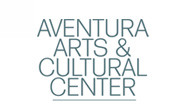 GROUP SALES TICKET ASSIGNMENT FORM Fill out with names of people in your groupGROUP SALES TICKET ASSIGNMENT FORM Fill out with names of people in your groupGROUP SALES TICKET ASSIGNMENT FORM Fill out with names of people in your groupName: How will you arrive (Please select one):How will you arrive (Please select one):How will you arrive (Please select one):Name of Group: Bus:___ Van:___ Individual:___Order Number: Number of vehicles:_____